Holy Rosary School Advisory Council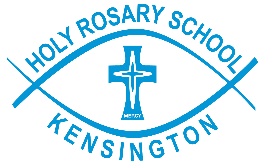 Member Nominations The Holy Rosary School Advisory Council (SAC) was established in 2018 as an advisory board to the School Principal and Parish Priest. SAC members represent the voice of the greater school community to provide advice to our Principal, Christine Shaw, on various aspects of school life.The SAC consists of the Principal and Deputy Principal, the Parish Priest, four parent representatives and a parishioner. A further member can be appointed from any of these categories at the Principal’s discretion. We meet 6-8 times a year, roughly twice each school term. Holy Rosary parents are encouraged to contact SAC members with input, queries or concerns that can be raised at meetings and then communicated back to the school community.There are three vacant positions; two parent representatives and one parishioner. Any interested Holy Rosary parents are invited to self-nominate. This can be done in the following ways:by completing the attached form as a hard copy and submitting it to the officeby emailing a digital copy to hrsac@hrkensington.catholic.edu.auParent representatives are elected for a three year term. Any member who has previously been elected to the SAC may renominate for another term.Nominations close at 4pm, Friday 11 March.  As directed by Melbourne Archdiocese Catholic Schools, appointments will be made by Principal Christine Shaw, in consultation with Father Thang. Nominees will be advised whether they have been appointed prior to the Annual General Meeting on Wednesday 23 March.  Any queries can be directed via email to the SAC via email at hrsac@hrkensington.catholic.edu.auHoly Rosary School Advisory CouncilMember Nominations - March 2022NomineeName:                     ________________________________________Signature:               ________________________________________Contact number:   ________________________________________ Children attending Holy Rosary SchoolName: ___________________________________		Year Level: __________________Name: ___________________________________		Year Level: __________________Name: ___________________________________		Year Level: __________________In one or two paragraphs or in bullet form, please outline the contributions that you feel that you could make to the SAC. This may include the skills, experiences or perspectives that you would bring. 